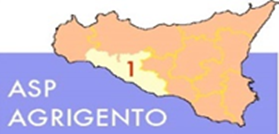 AMMONTARE COMPLESSIVO DEI DEBITI 2° TRIMESTRE 2020AMMONTARE COMPLESSIVO DEI DEBITI				€ 47.610.005,72   NUMERO IMPRESE CREDITRICI							1.522